  JAUNUMS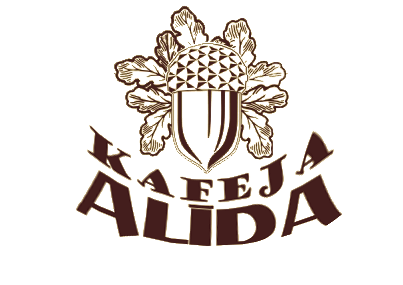 Nogaršo un novērtēGrauzdētu rudzu iesala graudu, cigoriņu un apiņu 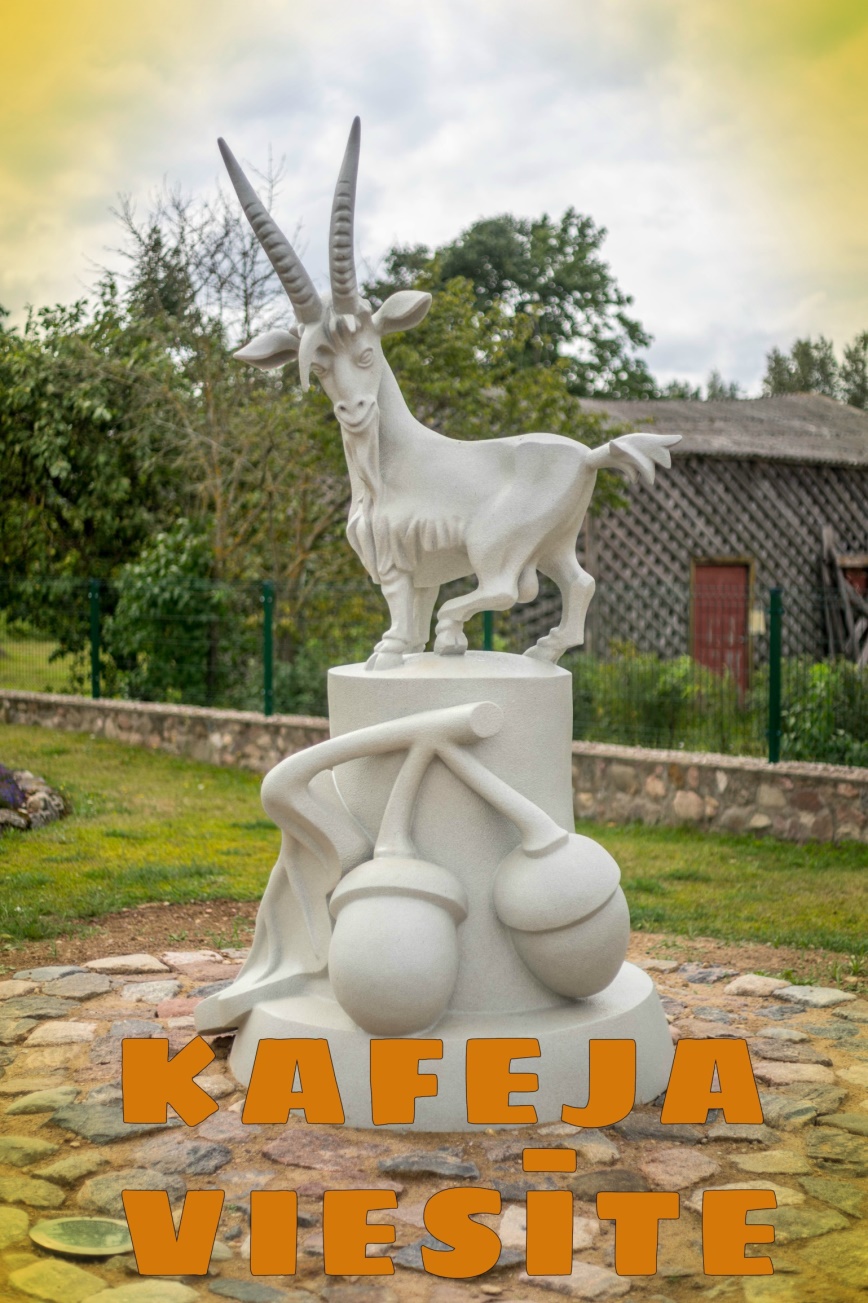 